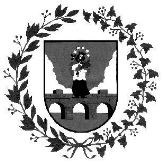 ANYKŠČIŲ RAJONO SAVIVALDYBĖSTARYBASPRENDIMASDĖL  ANYKŠČIŲ RAJONO SAVIVALDYBĖS TARYBOS 2009 M. LIEPOS 23 D. SPRENDIMO nR. ts-248  ,,dĖL įkainių už pagrindinės sesijos valstybinių ir mokyklinių brandos egzaminų vykdymą, mokyklinių brandos egzaminų kandidatų darbų vertinimą ir apeliacijų nagrinėjimą, pakartotinės sesijos valstybinių ir mokyklinių brandos egzaminų vykdymą, kandidatų darbų vertinimą ir apeliacijų nagrinėjimą patvirtinimo“ PAKEITIMO2014 m. lapkričio 27 d. Nr. 1-TS-410AnykščiaiVadovaudamasi Lietuvos Respublikos vietos savivaldos įstatymo 4 dalimi, 18 straipsnio 1 dalimi, Lietuvos Respublikos euro įvedimo Lietuvos Respublikoje įstatymo 7 straipsnio 1, 2, 5 dalimis, 32 straipsnio 2 dalimi, Lietuvos Respublikos švietimo įstatymo 58 straipsnio 1 dalies 1 punktu, Nacionalinio euro įvedimo plano, patvirtinto Lietuvos Respublikos Vyriausybės 2013 m. birželio 26 d. nutarimu Nr. 604 „Dėl Nacionalinio euro įvedimo plano bei Lietuvos visuomenės informavimo apie euro įvedimą ir komunikacijos strategijos patvirtinimo“, III skyriumi, 21 ir 25 punktais,  Anykščių rajono savivaldybės taryba   n u s p r e n d ž i a:Pakeisti Anykščių rajono savivaldybės tarybos 2009 m. liepos 23 d. sprendimą Nr. TS-248  ,,Dėl įkainių už pagrindinės sesijos valstybinių ir mokyklinių brandos egzaminų vykdymą, mokyklinių brandos egzaminų kandidatų darbų vertinimą ir apeliacijų nagrinėjimą, pakartotinės sesijos valstybinių ir mokyklinių brandos egzaminų vykdymą, kandidatų darbų vertinimą ir apeliacijų nagrinėjimą patvirtinimo“: Pakeisti 1 punktą ir jį išdėstyti taip:             ,,1. Apmokėjimo įkainius už pagrindinės ir pakartotinės sesijų valstybinių brandos egzaminų vykdymą:   1.1. vyresniojo vykdytojo atliekamas funkcijas – 3,19 Eur/val.;   1.2. administratoriaus atliekamas funkcijas – 2,61 Eur/val.;   1.3. vykdytojo atliekamas funkcijas – 2,32 Eur/val.“1.2. Pakeisti 3 punktą ir jį išdėstyti taip:,,3. Apmokėjimo įkainius už pagrindinės sesijos mokyklinių brandos egzaminų vykdymą, kandidatų darbų vertinimą:    3.1 vyresniojo vykdytojo atliekamas funkcijas – 2,90 Eur/val.;    3.2. administratoriaus atliekamas funkcijas – 2,32 Eur/val.;    3.3. vykdytojo atliekamas funkcijas – 2,03 Eur/val.;    3.4. vertintojo   įvertintą vieną kandidato darbą – 1,01Eur;    3.5. vertinimo komisijos pirmininko atliekamas funkcijas – 2,42 Eur/val;    3.6. menų dalykų, technologijų ir profesijos mokytojo (darbo vadovo) atliekamas funkcijas 2,9 Eur/val.“   1.3. Pakeisti 4 punktą ir jį išdėstyti taip:   ,,4. Apmokėjimo įkainius už pakartotinės sesijos mokyklinių brandos egzaminų organizavimą, vykdymą, kandidatų darbų vertinimą ir apeliacijų nagrinėjimą:  4.1. vyresniojo vykdytojo atliekamas funkcijas – 2,32 Eur/val.;  4.2. administratoriaus atliekamas funkcijas – 2,32 Eur/val.;  4.3 vykdytojo atliekamas funkcijas – 2,03 Eur/val.;  4.4. vertintojo ar apeliacinės komisijos nario įvertintą vieną kandidato ar apelianto darbą – 1,01 Eur;  4.5. vertinimo komisijos pirmininko atliekamas funkcijas – 2,42 Eur/val.;  4.6. apeliacinės komisijos pirmininko atliekamas funkcijas – 2,42 Eur/val.“2. Nustatyti, kad šis sprendimas įsigalioja euro įvedimo Lietuvos Respublikoje dieną, kaip ji apibrėžta Lietuvos Respublikos euro įvedimo Lietuvos Respublikoje įstatyme.Meras                                                                                                          Sigutis Obelevičius